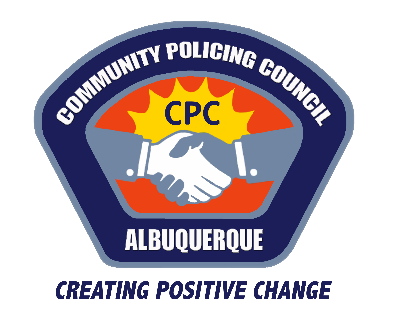 SouthwestCommunity Policing CouncilZoom Meeting: 6/2/21Approximately 30 members of the public attended, including APD civilians and councilmembersCPC members present: Wanda Harrison, Andrea Lester Young, Stephanie Griego, Jonathan Madison, David RezaCall to order – 6:00 PMApproval of June Agenda - AdoptedAcceptance of May Minutes - ApprovedIntroduction of SW CPCTopic:  What Happens After Arrest; Adolfo Mendez, Chief of Policy and Planning, 2nd Judicial District Attorney’s Office, Albuquerque, NM. The recent history of the 2nd District Attorney’s Office, in Albuquerque.Organization of 4,000 outstanding federal felony cases a yearThe Crime Strategy’s UnitRepeat OffendersLaw Enforcement Assisted DiversionEscalation of CrimeTraditional Prosecution ModelDeterence TheoryData Driven Assessment of RiskQuestions:Have defunding initiatives affected prosecution?When looking at the number of arrests, are all types of arrests considered illegal?Who decides which jurisdictions will prosecute which crimes?Mendez Spoke on the Process of Cases Coming to Trial: The composition of crime in Bernalillo County, and utilizing social media to prosecute crime. Also:The Alamosa Community Center shootingThe Andres Loera HomicideActionable IntelligenceThe likelihood of imprisonment by raceQuestions:What recommendations for property protection do you have?What is the criteria that you use to measure risk?Does the DA’s office work with the Albuquerque Violence Intervention Program (VIP)?If property crime trends are down, maybe because of Covid-19, and the DA’s office is focusing on violent offenders, will your office be de-emphasizing property crime prosecutions?Are other DA’s offices in other cities doing Data Driven Prosecution?Do APD morale issues impact the work done by the DA’s office?Could you speak about the volunteer opportunities available with the DA’s office?Call to Action: Volunteerism with the DA?Southwest Area Commander Espinosa Makes Closing RemarksMeeting Adjourned – 7:30PMTo watch the Southwest CPC Council June Meeting, please watch below:Topic: Southwest Community Policing CouncilDate: Jun 2, 2021 05:45 PM Mountain Time (US and Canada)Meeting Recording:https://cabq.zoom.us/rec/share/WPLcBy40Jn-6nNy7u20kr1me40XZ4Z-R0oEeDNlWEMTrcP1__JyiO91nSagdmzq6.8Nmopms7HDN0pvxp